Hi everyone in Class 4,						 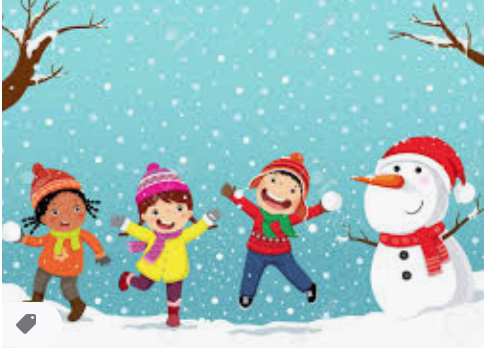 I hope you all had a fab Christmas and Santa was good to you. I had a very quiet Christmas with my family, which was very relaxing. I particularly enjoyed seeing snow on Christmas Day!  Over the last couple of days, I have been busy planning some activities for you to complete from home while you are not in school. You can access Reading Plus from home and it would be great to see everyone using this for about 15 minutes each day, longer if you can. I will continue to monitor your progress and am hopefully going to start a Reading Plus Success Chart for all of KS2, which I’ll put on the website. So come on- get reading! If you have any problems accessing the website, ask your parents to email me.Also remember to keep using Times Tables Rock Stars, the more you practice, the quicker you will be at recalling these. Why not invite your friends to take part in a battle! If you have any problems at all, you or your parents can email me any time. – k.smith201@ourladyoflourdes.durham.sch.uk.I hope to see you all very soon. In the meantime, please remember to keep working hard, while also spending time playing with your new presents and being with your families.Take care and keep safe,Mrs Smith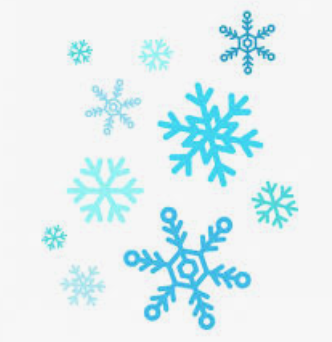 